Scatterplots / Correlation / Regression practice		Name:  _____________________________DIRECTIONS:  Enter your data on your calculator in List1 and List2.  Use the Linear Regression (linreg) feature to calculator the line of best fit.  Then answer the questions.  Round all numbers to the hundredth place.1)   The following table contains the average tuition and room and board for full-time students at four-year colleges as published by the U.S. Department of Education, National Center for Education Statistics.  (Ending year means the year in which the school year ended, i.e. the 2008-2009 school year is represented by 2009.)a.  Linear Regression Equation.  _____________________     Correlation Coefficient:  ______________b. According to the correlation value, is this model a good fit for the data?  Why?  __________________c.  What does the slope mean in the context of this data? _______________________________________d.  What does the -intercept mean in the context of this data? ___________________________________e.  Use your linear regression equation to predict the college costs for school year, 2019-2020. __________2)  The following information was collected to see if there’s a correlation between the number of hours college students study per week and their grade point average.  3)  The gas mileage for randomly selected cars based upon engine horsepower is given in the table.  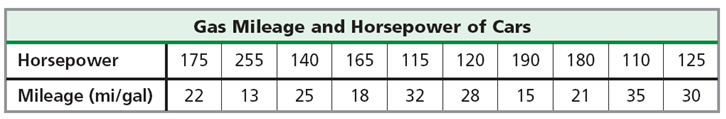 a.  Linear Regression Equation.  _____________________     Correlation Coefficient:  ______________b.  What does the slope mean in the context of this data? _______________________________________c.  Use your linear regression equation to predict the gas mileage of a 210- horsepower engine? ________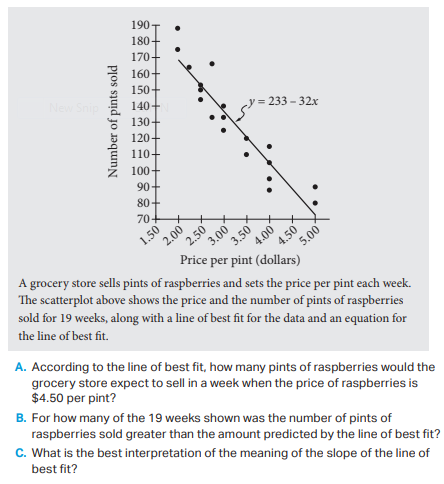 4)  SAT/PSAT practice problem.  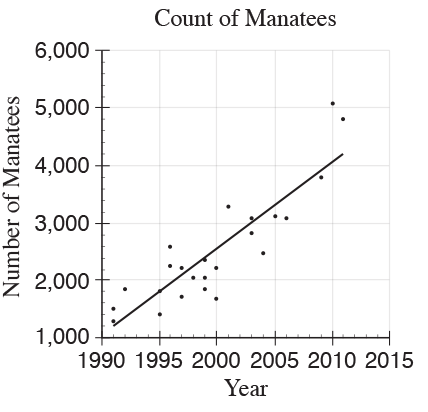 5)  SAT/PSAT practice problem.  The scatterplot to the left shows counts of Florida manatees, a type of sea mammal, from 1991 to 2011.  Based on the line of best fit to the data shown, which of the following values is closest to the average yearly increase in the number of manatees?A.  0.75B.  75 C. 150D. 750COLLEGE COSTSCOLLEGE COSTSCOLLEGE COSTSCOLLEGE COSTSCOLLEGE COSTSCOLLEGE COSTSCOLLEGE COSTSENDING YEAR    2001    2003     2005   2007     2009   2011Years Since 2001       0       2        4      6        8      10Average Cost   15,996   17,175   18,666   19,611   20,606  21,657Number of hours studying per weekGrade Point Average (out of 5.0)52.0103.22102.82143.91183.48253.79324.81424.98